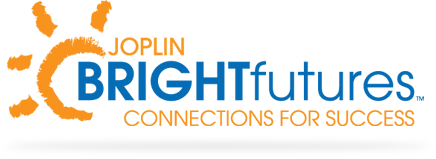 Donor Organization Name:Donor Organization Name:Donor Organization Name:Donor Organization Name:Donor Organization Name:Donor Organization Name:Contact Name:Contact Name:Contact Name:Contact Name:Contact Name:Contact Name:Mailing Address:Mailing Address:Mailing Address:Mailing Address:Mailing Address:Mailing Address:City, State, Zip:City, State, Zip:City, State, Zip:City, State, Zip:City, State, Zip:City, State, Zip:E-mail Address:E-mail Address:E-mail Address:E-mail Address:E-mail Address:E-mail Address:General Description of Items:General Description of Items:General Description of Items:General Description of Items:General Description of Items:General Description of Items:For Staff Use OnlyFor Staff Use OnlyFor Staff Use OnlyFor Staff Use OnlyFor Staff Use OnlyFor Staff Use OnlyItem DescriptionHow Many?How Many?$ Each$ Each$Total AmountTotal Donation AmountTotal Donation AmountTotal Donation AmountTotal Donation Amount